“COMTRADIÇÃO PELO MUNDO”: O PROGRAMA ALÉM FRONTEIRAS DE HENRIQUE SÁ PESSOA ESTREIA NO 24KITCHENNo dia 17 de janeiro, às 15h00 e às 21h00, o canal estreia a produção nacional “ComTradição Pelo Mundo”, com Henrique Sá Pessoa que dá a conhecer os sabores mais característicos de vários países;O programa dá a conhecer os sabores mais característicos de vários países; 	Lisboa, 04 de janeiro de 2022O ano de 2022 traz de volta o chef Henrique Sá Pessoa ao 24Kitchen, para mais uma jornada gastronómica. “Comtradição Pelo Mundo” estreia no dia 17 de janeiro, às 15h00 e às 21h00. Os episódios da nova série podem ser vistos de segunda a sexta-feira, no mesmo horário.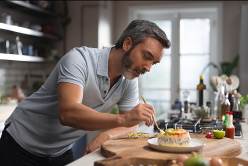 A nova aventura de “ComTradição”, à semelhança das temporadas anteriores, vai converter as receitas com pequenas alterações nos ingredientes e processos de confeção, tornando-os diferentes e modernos. No entanto, desta vez, o contexto é outro. “ComTradição Pelo Mundo” alarga o espectro das receitas além das fronteiras e iguarias nacionais, iniciando, assim, um programa que explora a gastronomia mundial e dá a conhecer os sabores característicos de várias nações.São 30 episódios que vão passar em paises como EUA, México, Perú, Espanha, França, Itália, Reino Unido, Grécia, Marrocos, Líbano, Tailândia, Japão, China ou Índia. A produção tem o patrocínio de: Bosch, Azeite de Moura da Adega Cooperativa de Moura Barrancos, Vatel e Costa Verde e o apoio à produção de Le Creuset.ESTREIA: Segunda-feira, dia 17 de janeiro, às 15h00 e às 21h00Emissão: Segunda-feira a sexta-feira, às 15h00 e às 21h00Para mais informações contacte:Margarida MoraisPR & Comms Senior ManagerThe Walt Disney Company Portugalmargarida.morais@disney.comouRaquel CamposSenior Communication ConsultantLift Consultingraquel.campos@lift.com.ptSobre o 24Kitchen:24Kitchen é um canal em que a comida é o “prato principal” – de onde vem, como se prepara e como pode tornar a nossa vida melhor, mais longa e mais rica. 24Kitchen é uma fonte de entretenimento, bem como de informação, em que estão sempre presentes bons alimentos e a melhor programação gastronómica local e internacional. Distribuído pela The Walt Disney Company Portugal, o canal está disponível nos operadores:  NOS, MEO, Vodafone e Nowo.http://www.24kitchen.pt/Caso não pretenda continua a receber informação da Lift Consulting, envie por favor mail para dpo@liftworld.net indicando unsubscribe no assunto.